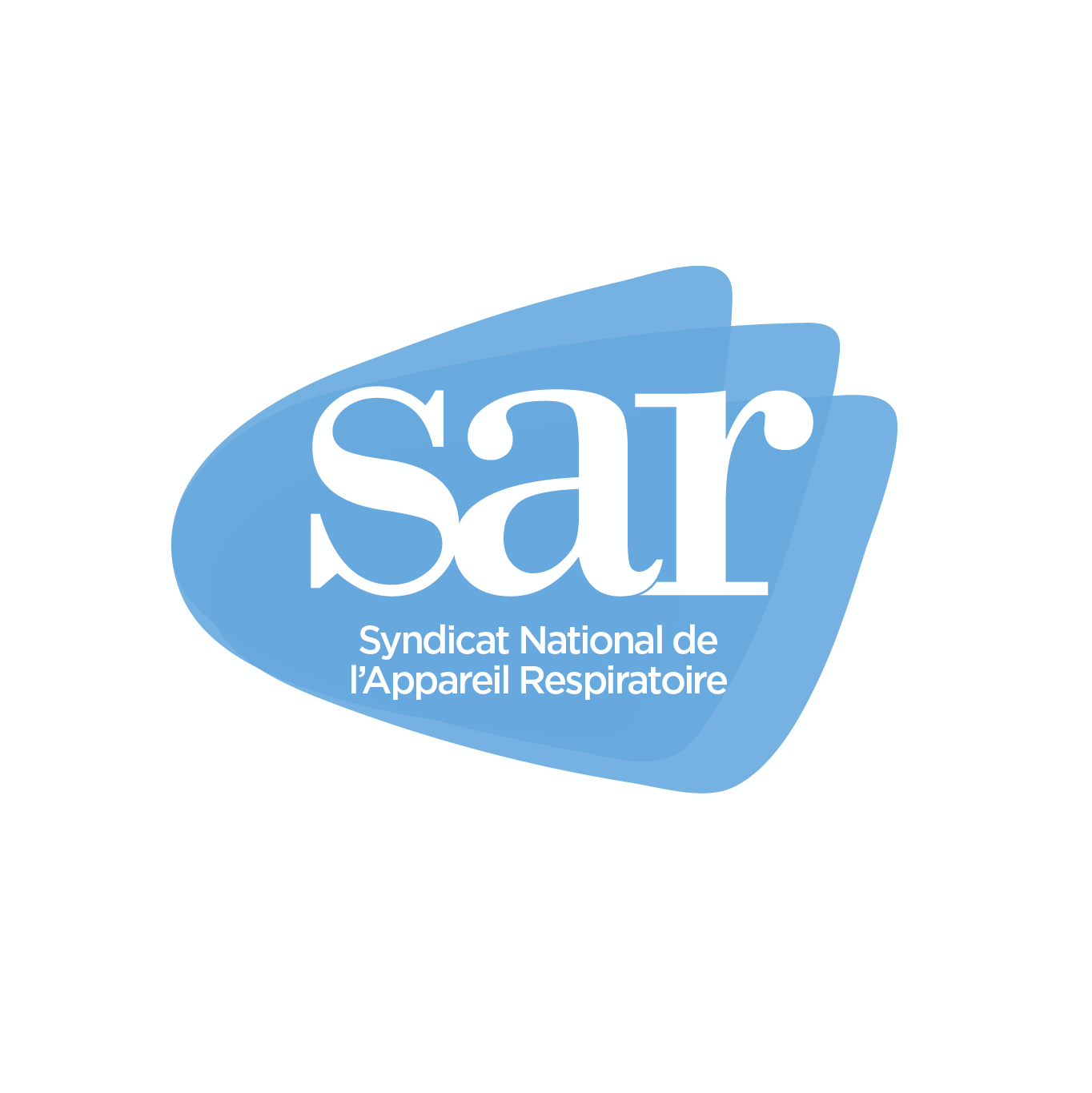 Vous entrez dans un lieu sécurisé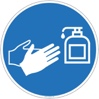 Toutes les mesures d’hygiènes sont prises avec à votre arrivéeDésinfection des mains avec une solution hydro-alcooliqueLa prise de votre températureUn questionnaire sur votre état de santé actuelleNous vous demandons de respecter les consignes suivantesSeuls sont admis ceux qui ont un rendez-vousPas d’accompagnants sauf cas particuliers et les enfants de moins de 16 ansPort du masque obligatoire (un masque vous sera donné si vous n’en avez pas)Respectez les règles de distanciation de plus d’1m50 en salle d’attente et avec nos secrétaires Pas de prise de rendez-vous au sein du cabinet, ils doivent être pris par téléphone au 03 27 32 53 90 aux heures de permanence affichées